Liste des 3 mélodies à présenter (Pour le choix des morceaux, se référer au règlement) obligatoire : remplir et renvoyer en Word + la fiche d’inscription à carol.poirson@gmail.com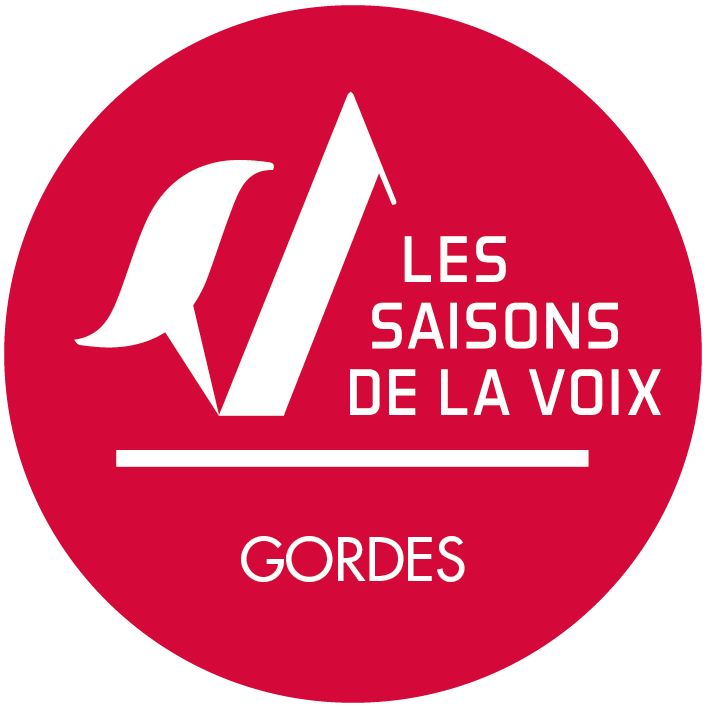 12e CONCOURS INTERNATIONAL DE LA MELODIEMONIC CECCONI-BOTELLA4 et 5 septembre 2021CHANTEUR (EUSE) : …………………………………………………………………………………………………………………Pour les DUOS : inscrire le nom du pianiste : PIANISTE :………………………………………………………………………………………………………………………………..N°CompositeurTitre123